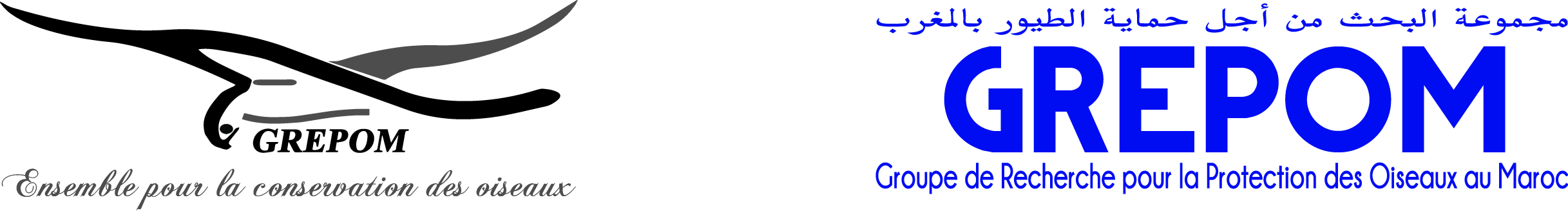 Rapport des activités du centre d’information écologiquedu complexe lagunaire Sidi Moussa Oualidiapour le mois d’Aout 2019Le mois d’Aout 2019, a été marqué par deux types d’activité :Visites du centre ;Suivi ornithologique des oiseaux d’eau des zones humides.I/ Visites du centre Une délégation du haut commissariat des eaux et des forets et de la lutte contre la désertification s’est rendue le 23 Aout à ce centre pour soulever les aménagements nécessaires pour le centre : étanchéité du toit, la peinture, réparation du porte…   55 touristes marocains et étrangers en passage à Oualidia, ont visité le centre.II/ Suivi ornithologique des oiseaux d’eau :a/ Le suivi mensuel des oiseaux d’eau dans la lagune de l’Oualidia. b/ Le suivi des oiseaux d’eau dans le marécage semi artificiel (eaux de pluie et les eaux de la station d’épuration) dans le centre de l’Oualidia. (Marécage s’est asséché)							Oualidia ; le 12 Septembre 2019								Abdelhak FAHMI